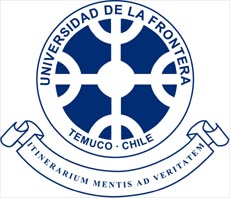 CALENDARIO DE ACTIVIDADES 2017“DIPLOMADO GERONTOLOGÍA SOCIAL Y GERIATRÍA”ABRIL, MAYOInscripción al Programa.201720172017201720172017JUNIOJULIOAGOSTOSEPTIEMBREOCTUBRENOVIEMBRESEM 1Acreditación participantesVIERNES 4MODULO IIVIERNES 1MODULO IIIVIERNES 6VIERNES 3MODULO IVSEM 1Acreditación participantesSÁBADO 1MODULO ISABADO 5MODULO IISABADO 2MODULO IIISÁBADO 7SABADO 4MODULO IVSEM 2VIERNES 9MODULO IVIERNES 7MODULO I Tutorial VirtualVIERNES 11MODULO IITutorial VirtualVIERNES 8MODULO IIIVIERNES 13MODULO IVVIERNES 10 SEM 2SÁBADO 10MODULO ISABADO 8MODULO ITutorial VirtualSABADO 12MODULO IITutorial VirtualSABADO 9MODULO IIISÁBADO 14MODULO IVSÁBADO 11SEM 3VIERNES 16MODULO IVIERNES 14 MODULO IVIERNES 18MODULO IIVIERNES 15VIERNES 20MODULO IVTutorial VirtualVIERNES 17SEM 3SÁBADO 17MODULO ISÁBADO 15MODULO ISÁBADO 19MODULO IISABADO 16SÁBADO 21MODULO IVTutorial VirtualSÁBADO 18SEM 4VIERNES 23VIERNES 21VIERNES 25VIERNES 23 MODULO III Tutorial VirtualVIERNES 27VIERNES 24SEM 4SÁBADO 24SABADO 22SÁBADO 26SABADO 24 MODULO III Tutorial VirtualSÁBADO 28SABADO 25SEM5VIERNES 30MODULO IVIERNES 28VIERNES 29MODULO IIISEM5SABADO 29SABADO 30MODULO IIIDesarrollo Trabajo Final: noviembre y diciembreCeremonia Titulación Probable: 26 Enero 2018Entrega Trabajo Final: 18 de diciembreCeremonia Titulación Probable: 26 Enero 2018Horario Clases.Viernes: 17’30 - 20 hrsSábado:  9’00 . 13’00 hrs y 14’30 – 18’00 hrs